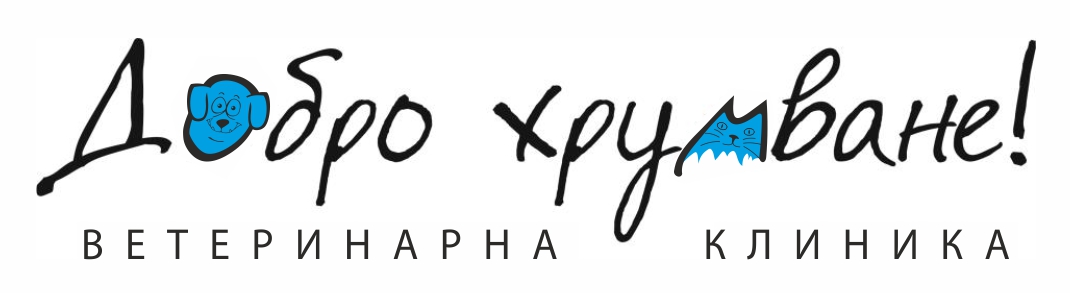 Veterinary clinic „Dobro hrumvane!®”(Good Idea) 125 “Kniaz Boris I” strTel/fax: +359 2  929 80 29,cell: +359 896 604 835Sofia 10 “Poduevo” strCell: +359 896 604 836http://dobrohrumvane.comdobrohrumvane@abv.bg2 kittens from Dimitrovgrad.Admitted on 22.07.2013, discharged on 23.07.2013.Hospitalization for 2 days: 28 leva.Royal Canin Kitten 2 kg + 3 cat food pouches. + Pura cat litter: 47,28 leva.Total amount due for the period: 75,28 leva.Gergana Nikolova paid 17 leva.Total amount due for the period: 58,28 leva.Amount paid off on 17/08 by Eli Mantovska: 58,28 leva.